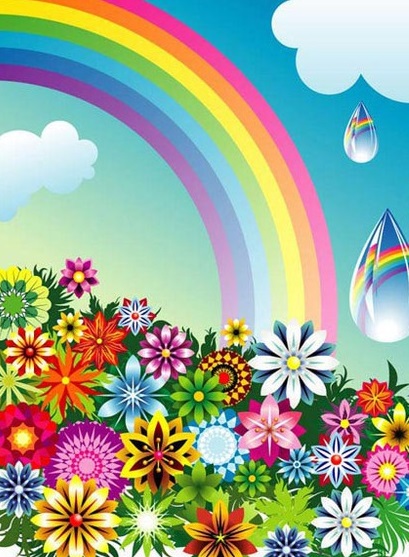 КАРТОТЕКА ИГР И УПРАЖНЕНИЙдля детей с расстройством аутистического спектра (РАС)г. БердскЦели: обозначить важность игры для ребенка дошкольного возраста; выявить основные особенности развития игры у детей с расстройством аутистического спектра (РАС); научить родителей основным способам и            приёмам игры с ребёнком.Особенности игры ребёнка с РАС:застревание на стадии предметной игры;отказ от действия с предметами в соответствии их функциональным назначением;незаинтересованность игрушками и игровыми предметами;отсутствие сюжетно-ролевой игры;отсутствие интереса в игре к другим детям; затруднение в использовании предметов-заместителей или отсутствие данного умения.Упражнения и игры направлены на установление эмоционального контакта со взрослым, на улучшение социальной способности взаимодействия, получение радости от физического контакта, на совершенствование способности зрительного контакта.«Подражая касаться частей тела»Цель: ребенок должен научиться, имитируя касаться трех собственных частей телаМатериал: отсутствует.Обучение: Взрослый, садиться за стол напротив ребенка, обращая его внимание на себя. Как только ребенок посмотрит на взрослого, то взрослый говорит ребенку: «Саша, где нос?» и касается при этом указательным пальцем своего собственного носа. Если ребенок не реагирует, взрослый берет своей рукой указательный палец ребенка и касается им его носа, повторяя: «Саша, где нос?» и далее касается также своего собственного носа. Необходимо поддержать ребенка, например, улыбаться ему, хвалить его, или давать что-то сладкое. Занятие следует повторять несколько раз, чтобы ребенок начал правильно реагировать без поддержки. Каждый раз, когда взрослый побуждает ребенка касаться носа, он обращает внимание на то, чтобы ребенок смотрел на него. За каждую правильную реакцию взрослый вознаграждает ребенка. Если ребенок правильно реагирует, по меньшей мере, 9-10 случаях, то взрослый упражняется с ним и с другими частями тела в следующем порядке: волосы, рот, глаза, уши. Тренировать ребенка надо сначала на одной части тела, а затем переходить к следующей только тогда, когда ребенок правильно реагирует поочередно на усвоенные требования в 9 -10 случаях.«Резать ножницами»Цель: ребенок должен научиться отрезать кусочки от полоски бумаги.Материал: бумага, ножницы.Обучение: Взрослый подготавливает заранее несколько полосок шириной 2,5 см. Кладет три полоски ножницы на стол. Берет ножницы в руку и обращает внимание ребенка на это. Отрезает кусочек бумаги от полоски. Потом берет руку ребенка и помогает ему правильно взять ножницы. Взрослый своей рукой укрепляет его хватку и контролирует его движения. Затем берет его руку и и помогает удержать полоску бумаги. Взрослый двигает руками ребенка так, чтобы ножницы пару раз открылись и закрылись. При закрытии взрослый говорит: «Режь!». Затем помогает ему отрезать кусок от полоски бумаги. Когда взрослый почувствует, что его рука начинает самостоятельно выполнять движения, можно уменьшить помощь. «Имитационные упражнения с пластилином»Цель: ребенок должен научиться подражать трем обычным действиям с использованием пластилина.Материал: пластилин.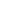 Обучение: Взрослый делит пластилин на 4 равных больших части (куска). Затем кладет 4 куска на ту сторону стола, которая хорошо видна ребенку. Потом дает один кусок ребенку, в то время как сам взрослый берет второй. Необходимо наблюдать смотрит ли ребенок за взрослым. Если ребенок наблюдает за взрослым, то взрослый раскатывает на столе свой кусок пластилина так. Чтобы он приобрел форму змеи. Во время катающих движений взрослый говорит: «Посмотри сюда, Саша! «Сделай это также!».Если ребенок не пытается подражать взрослому или же неправильно раскатывает пластилин, взрослый направляет его руку соответствующим образом. Как только ребенок будет раскатывать пластилин самостоятельно, необходимо хвалить его и положить обе «змеи на другую сторону стола. Процесс повторяется и с другими кусками, но на этот раз пластилин нужно придавливать ладонью так, чтобы получился «блинчик». Если ребенок воспроизвел это также, то взрослый кладет «блинчик» в сторону и упражнение заканчивается на этом. Повторять необходимо многократно это упражнение и, если ребенок становится более ловким, можно использовать больше кусков пластилина и варьировать движения.«Строить по образцам из кубиков»Цель: ребенок должен научиться сложить по образцу фигуру из пяти кубиков.Материал: 10 кубиков.Обучение: Взрослый садиться с ребенком за стол. Дает ему 5 кубиков, а остальные оставляет у себя. Затем, говорит: «Посмотри сюда!» - и складывает из кубиков простой образец (дорога, башня). Взрослый обращает внимание на то, смотрит ли ребенок на него и разглядывает ли образец. Взрослый указывает на свои кубики и говорит: «Сделай то же самое!» Потом берет руки ребенка и помогает ему сложить кубики в правильную позицию. Необходимо повторить это действие с тремя различными образцами. Взрослый должен ограничивать свою помощь, когда ребенок начнет самостоятельно складывать по образцу. Ребенка необходимо хвалить за каждое правильное действие.«Распознавать и воспроизводить последовательность шумов»Цель: ребенок должен научиться распознавать последовательность шумов(стимулирование слухового внимания).Материал: отсутствует.Обучение: Взрослый садиться с ребенком за стол и говорит ему: «Саша, слушай!» - и 2 раза ударяет по столу. После каждого удара делает короткую паузу, чтобы количество звуков было четко различимо. Затем говорит: «Делай то же самое!» - и рукой ребенка ударяет также 2 раза по столу. Пусть ребенок стучит не более 2 раз. Взрослый должен похвалить его за это. Потом взрослый стучит 3 раза по столу. Берет опять руку ребенка, чтобы сделать то же самое и опять хвалит его. Наконец взрослый ударяет только 1 раз и ребенок с помощью руки взрослого делает то же. А потом взрослый начинает все сначала. Взрослый стучит 2 раза, но теперь не берет руку ребенка. Если он пытается стучать чаще, то говорит ему: «Нет!» и стучит сам 2 раза, помогая ему сделать также. Повторять этот процесс следует, пока ребенок не усвоит, правильное количество движений.Когда ребенок станет увереннее, можно стучать под столом, чтобы ребенок мог слышать количество звуков, не видя движений взрослого. Если это изменение дается ему с трудом, то взрослый указывает ему на ухо, когда стучит, затем касается его руки и стучит еще раз.Тонкая моторика «Тянуть за веревочку»Цель: ребенок должен научиться тянуть за веревочку игрушку (часы).Материал: игрушечные часы.Обучение: Взрослый показывает ребенку машинку и говорит: «Смотри, машинка!» Убедившись, что ребенок смотрит, взрослый показывает ему, как сам тянет за веревочку и приводит в действие часы. Когда мелодия отзвучит, взрослый дает ребенку часы и начинает тянуть его рукой веревочку. Затем хвалит его. Потом взрослый побуждает ребенка тянуть за веревочку самостоятельно при помощи часов. Необходимо ребенку помочь, если он не справляется. В итоге взрослый должен научить ребенка держать одной рукой часы, а другой тянуть без помощи веревочку.«Лабиринты»Цель: ребенок должен научиться проводить линию по простым лабиринтамМатериал: бумага, карандаш, прозрачная пленка (на которой можно рисовать, многократно ее используя)Обучение: Взрослый готовит заранее несколько простых лабиринтов, рисуя 2 параллельные линии с расстоянием в 2,5 см. На каждом листке взрослый рисует только один «лабиринт» и кладет лист, по возможности под прозрачную пленку так, чтобы его можно было использовать многократно. Начинать следует с простых «улиц», длина которых 5-10 см. Взрослый показывает ребенку, как начинать с левого конца и протянуть линию по «улице» до правого конца. Потом взрослый дает ребенку карандаш и направляет его руку, чтобы рука оставалась между ограничительными линиями. Уменьшать помощь ребенку следует, пока ребенок уверенно лавирует между линиями. Когда ребенок станет более натренированным, взрослый делает «лабиринты» более привлекательными, нарисовав в обоих концах маленькие рисунки. Ребенка необходимо поддерживать простыми указаниями.«Подготовка к рисованию одним пальцем»Цель: ребенок должен научиться проводить 3 линии пальцем по муке, насыпанной в тарелке.Материал: большая плоская тарелка, сахар или мука.Обучение: Взрослый насыпает равномерно муку на тарелку так, чтобы она была покрыта слоем в 0,5 см. Затем взрослый берет указательный палец ребенка и показывает ему, как провести по муке прямые линии. Уменьшить контроль за пальцами ребенка можно, если он начинает проводить линии самостоятельно. Если ребенок понял задание, то взрослый учит проводить горизонтальные и вертикальные линии.Координация глаз и рук «Раскрашивание»Цель: ребенок должен научиться рисовать 4-5 линий карандашом внутри большого круга.Материал: бумага, карандаши, широкий фломастер. Обучение: Взрослый заранее рисует на листе бумаги фломастером 2 равных по размеру круга или квадрата. Проводит широкие, темные и отчетливые линии. Затем кладет перед ребенком лист бумаги и 2 карандаша. Потом взрослый сам проводит карандашом внутри фигуры несколько линий. Дает ребенку второй карандаш и говорит: «Сделай то же самое!». Необходимо ребенку помочь держать карандаш в кулачке и поводить им пару секунд внутри фигуры. Затем похвалить ребенка и убрать первый лист. Взрослый берет второй лист и повторяет упражнение. Возможно, сначала ребенок не поймет, что надо рисовать внутри фигуры. Поэтому взрослый рисует сам внутри фигуры и придерживает руку ребенка, если он выходит за приделы окружности. Постепенно взрослый уменьшает контроль его руки, если ребенок сам начинает обращать внимание на фигуру. Взрослый, должен поощрять ребенка каждый раз, когда он закончит рисовать.«Рисовать, подражая»Цель: ребенок должен научиться 2-3 секунды рисовать (царапать) карандашом на большом листе бумаги.Материал: большие карандаши, бумага.Обучение: Взрослый садиться напротив ребенка. Кладет перед ребенком 1 карандаш, а другой оставляет себе. Затем кладет большой лист бумаги между собой и ребенком так. Чтобы он мог хорошо дотянуться дот бумаги и карандаша. Затем в течение 2-3 секунд пишет каракули на бумаги. Потом вкладывает в руки ребенка карандаш в кулак и помогает писать также каракули на бумаге. Взрослый хвалит ребенка и кладет новый лист бумаги на стол. Повторяет эти действия вместе с ребенком, однако на этот раз старается, чтобы ребенок самостоятельно царапал без помощи на листе. Если ребенок не пытается это сделать самостоятельно. То взрослый берет его руку и помогает ему. Если ребенок начинает регулярно подражать взрослому, то можно изменять формы каракуль, например, круговые движения, точки, горизонтальные линии.Совместное рисованиеСовместное рисование — это особый игровой метод, в ходе которого взрослый вместе с ребенком рисует различные предметы, ситуации из жизни ребенка и его семьи, разнообразные сюжеты из мира людей и природы. Такое рисование обязательно сопровождается эмоциональным комментарием.Использование специальных приемов в ходе совместного рисованияИспользование наклеек:«Салют»: на листе картона черного или темно-синего цвета наклеиваются звездочки, кружочки, треугольники различного цвета. Так быстро и эффектно руками самого ребенка «зажигается салют в ночном небе».«Магазин»: рисуем многочисленные полки, холодильник, за прилавком стоит продавец. Затем при помощи наклеек полки магазина наполняются фруктами, овощами, в холодильнике появляются колбаса, сыр и яйца.«Яблоня»: карандашами рисуем дерево — ствол и крону, либо заранее готовим аппликацию, а ребенок приклеивает красные, золеные или желтые яблоки. При этом для разнообразия можно приклеить несколько яблок под деревом — они «уже созрели».«Зоопарк»: приклеиваем соответствующие картинки — и на листе бумаги появляются различные дикие звери. При этом повторяются и уточняются названия животных, обсуждаются их повадки, внешний вид, рисуются клетки, прикрепляются таблички с названиями.        «Дорога»: рисуем дорогу, по которой поедут разнообразные автомобили, большие и маленькие, мотоцикл, велосипед, троллейбус (перечень машин зависит от набора наклеек). При этом обсуждаем, как едут машины (медленно или быстро), как они сигналят: «би-би!» и т.д.«Кухня»: расположившись с ребенком на кухне, начинаем изображать на листе бумаги кухонную мебель, ребенка и его семью, сидящих за столом. Затем ребенок «накрывает на стол», приклеивая наклейки с изображением посуды, «предлагает угощения», наклеивая изображения продуктов.                Изготовление книжек из рисунковДля того чтобы использовать в дальнейшем обучении ребенка результаты совместного рисования, советуем не выбрасывать рисунки, а делать из них книжки. Такие книжки могут быть разными: «Про Ваню» (режим дня), «Как мы ходили в магазин», «Как мы катались на машине» и др. Эти книжки могут стать особенно любимы ребенком, они воспринимаются им как что-то родное, обжитое, а поэтому приятное и комфортное. «Перечитывание»  этих книжек дает возможность повторить пройденное, закрепить полученные знания.В дальнейшем, при обучении чтению, можно подписать каждую картинку словом или простой фразой. Конечно, ребенку с РАС будет легче и интереснее читать о том, что ему знакомо и близко.При правильном подходе обычно удается вызвать у ребенка с РАС интерес к совместному рисованию. Ему нравится этот вид совместной со взрослым деятельности, внутри него он чувствует себя комфортно. «Реагировать на свое собственное имя»Цель: ребенок должен научиться смотреть на то лицо, которое зовет его по имени.Материал: отсутствует.Обучение: Несколько раз в течение занятия (дома в течение всего дня) называйте имя ребенка громким, но спокойным голосом. Если ребенок посмотрит на взрослого, необходимо дать ему небольшое вознаграждение. Если ребенок не реагирует, то взрослый должен переместиться в поле его зрения и снова повторить его имя. Взрослый начинает с того, что сначала подходит близко к ребенку и пару минут повторяет его имя. Необходимо его хвалить, если он повернет голову в сторону взрослого, хотя и не встретиться с взглядом. Если ребенок начинает реагировать, то взрослый постепенно увеличивает расстояние между собой и ребенком, когда называется имя.«Садись по речевому требованию»Цель: ребенок должен научиться садится по речевому требованию.(понимание речевых требований).Материал: 3 стула (из них 1 детский стульчик).Обучение: Взрослый ставит стулья так, чтобы 2 из них стояли напротив друг друга на расстоянии нескольких метров. В этом упражнении участвовать должны 2 человека (специалист и родитель). Специалист (взрослый) садится на отдельный стул напротив ребенка и помощника (педагог, родитель). Ребенок и помощник должны встать пред своими стульями. Глаза ребенка должны находиться на уровне рта сидящего специалиста. Специалист говорит чистым и сильным голосом: «Садись!». Помощник должен сесть сам и помочь сесть ребенку. Специалист хвалит ребенка за это. Упражнение должно повторяться многократно, пока ребенок не поймет речевого требования и больше не будет нуждаться в поддержке помощника.«Соотнеси одинаковые предметы»Цель: ребенок должен научиться находить среди 4 одинаковых предметов тот, который взрослый показывает ему.Материал: 4 пары одинаковых предметов (кубики, карандаши, коробки, ложки).Обучение: Взрослый кладет на стол 4 различных предмета. Тот же состав предметов держит у себя на коленях, чтобы ребенок не мог видеть. Взрослый поднимает вверх один из предметов и просит ребенка найти такой предмет. Взрослый просит со словами: «Саша, дай мне карандаш!» Взрослый показывает на его предметы, если ребенок поднимает предмет или показывает на него, то взрослый хвалит его и кладет оба предмета в коробку. Повторять этот процесс следует, пока все предметы не окажутся в коробке.«Понимать указания, состоящие из нескольких слов»Цель: ребенок должен научиться следовать указаниям, состоящим из нескольких слов (понимать сложные предложения).Материал: 4 обычных предмета: чашка, ложка игрушечный автомобиль, мяч.Обучение: Взрослый сажает ребенка на место, куда он должен будет возвращаться после выполнения каждого задания. Взрослый должен держать наготове вознаграждения, которое получит ребенок, возвратившись на место. Сначала взрослый дает ребенку лишь одно указание, как, например, «Принеси мяч!» Когда ребенок его выполнит, взрослый дает ему второе указание «Сядь сюда!». Если ребенок отвлекается, то взрослый подводит ребенка к стулу и повторяет просьбу. Два указания ребенок должен выполнить отдельно. Когда ребенок их поймет, взрослый объединяет оба предложения и выполняет их вместе с ребенком. Если ребенок ошибается при выполнении первой части задания, то взрослый спрашивает: «Что следующее?», - чтобы привлечь ребенка к заданию. В случае необходимости взрослый дает ребенку акустический или визуальный сигнал для второй части задания. Если ребенок следует указанию, вторая часть которого звучит «Потом сядь!», можно усложнить просьбу: «Принеси чашку и поставь ее на стол!» Необходимо следить за тем, чтобы ребенок понимал наименования предметов.«Соотносить кубики по цвету»Цель: ребенок должен научиться по образцу, предложенному взрослым, построить из кубиков башню (обучение сочетанию, визуальному вниманию и деятельности взаимодействия).Материал: разноцветные кубики.Обучение: Взрослый дает ребенку и берет себе ряд одинаковых по форме и цвету кубиков. Говорит: «Давай построим башню!». Взрослый кладет 1 кубик на середину стола и просит ребенка положить такой же. Взрослый кладет, например, на стол красный кубик со словами: «Сделай то же! Поставь красный кубик!». Если ребенок кладет красный кубик другого цвета, то взрослый мягко отводит его руку, показывая на нужный кубик, и говорит: «Положи красный кубик!» Взрослый подчеркивает при этом обозначение цвета. Повторяются действия с другими цветами.«Составь фигуру человека»Цель: ребенок должен научиться составлять вырезанные части тела человека.Материал: цветная бумага, картон, ножницы.Обучение: Взрослый заранее вырезает из цветной бумаги части фигуры человека. Взрослый начинает с трех частей: голова, туловище, ноги. Позже, когда ребенок станет увереннее, взрослый добавляет лицо, руки, стопы и т.д. Взрослый показывает ребенку, как он составляет из частей фигуру человека на большом листе картона. Взрослый должен при показе называть каждую часть тела, когда кладет ее на картон. Взрослый опять разбирает фигуру, а затем ребенок должен самостоятельно ее сложить. Взрослый помогает сложить две части, а при сборе третьей части тела, взрослый говорит: «Положи ее!». Если ребенок не понимает или кладет часть не на то место, то взрослый берет его руку и подводит к нужному месту. Повторять задание следует до тех пор, пока ребенок не соберет самостоятельно фигуры. Взрослый должен называть фигуры каждый раз, когда кладет их на картон сам или ребенок. Возможно, ребенку понадобиться много времени, пока он не изучит все наименования, но он должен привыкать к звучанию речи.«Реагирование на вопросы»Цель: ребенок должен научиться показывать соответствующие картинки, отвечая на вопросы «Кто? Что? Где?»Материал: картинки предметов (мяч, автомобиль, кровать, стул), животных (собака, лошадь, корова, кошка) и людей (мать, отец, ребенок). Обучение: Взрослый выбирает из каждой группы картинок один и кладет его перед ребенком. Затем привлекает его внимание к картинке и убедившись в том, что ребенок его слушает, спрашивает его показывая картинку коровы: «Кто это?» Если ребенок на вопрос отвечает правильно, то взрослый переходит к следующему вопросу «Что?». Ребенок должен выбрать правильную картинку на этот вопрос. Если ребенок отвечает на все три вопроса, то можно перемешать картинки и спрашивать ребенка в любой последовательности. Помогает взрослый лишь тогда, когда это необходимо ребенку. Сенсорные игрыДля установления контакта с ребенком можно использовать сенсорные игры. Исходя из положения, что мир предметов и их свойств значим для ребенка с аутистическим спектром, привлекает его внимание и интерес. В моменты получения сенсорных ощущений ребенок испытывает удовольствие, которое проявляется во всем его облике, а также в степени целеустремленности (если попытаться внимание ребенка переключить на что-то другое, то он будет настаивать на продолжении понравившегося занятия, а если попытаться запретить – ответом будет бурно выраженный протест).Игры с водойОсновная цель игр с водой: оказание приятно - успокаивающего воздействия на ребенка, эмоциональная разгрузка, сбрасывание отрицательных эмоций и получение положительного заряда энергии.«Открывай! – Закрывай!»Переверните наполненную водой пластиковую бутылку. Затем подставьте ладонь под вытекающую из горлышка струю. Прокомментируйте свое действие словами: «Закрыли водичку! Как ты попросишь открыть воду? Скажи: "Лена (побуждайте ребенка использовать обращения, называть вас по имени), открывай!" Вот, открыла — снова потекла водичка буль-буль-буль!» В следующий раз действуйте ладонью ребенка, побуждая его закрыть и открыть воду.«Озеро» Наполните большой таз водой: теперь это «озеро», в котором плавают рыбки или уточки: «Вот какое глубокое озеро — много воды! В озере плавают уточки. Вот мама утка. А вот ее детки — маленькие утята. "Кря-кря-кря! — говорит утка. — Дети, плывите за мной!" Вот уточки вышли на бережок и греются на солнышке» и т.д.Игра «Переливание воды»Обучение: Чтобы ребенку удобно было достать до крана, взрослый подвигает к раковине стул. Затем берет пластиковые бутылки, стаканчики, мисочки различных размеров. Наполняет их водой, при этом говоря: «Буль-буль, потекла водичка» Вот пустая бутылочка, а теперь полная». Можно переливать воду из одной посуды в другую.Игра «Фонтан»Обучение: Взрослый ставит под струю воды ложку либо пузырек с узким горлышком, получается «фонтан». Затем говорит: «Пш-ш-ш! Какой фонтан получился – ура!» Потом подставляет пальчик ребенка под струю «фонтана», и побуждает ребенка повторить действия за ним.Игры с мыльными пузырями«Мыльные пузыри»Чтобы вызвать у ребенка интерес к самостоятельному выдуванию пузырей, предложите ему помимо рамки из купленного пузырька разнообразные трубочки — для этого возьмите (предварительно обговорив с ребенком цель) коктельную трубочку или сверните и склейте из плотной бумаги толстую трубу. Для получения большого пузыря подойдет и небольшая пластиковая бутылочка с отрезанным дном. Можно разобрать гелевую ручку и использовать ее корпус — прозрачную трубочку из твердой пластмассы (в этом случае ребенок не будет прикусывать или перегибать трубочку).«Пенный замок»В небольшую мисочку налейте немного воды, добавьте средство для мытья посуды и размешайте. Возьмите широкую коктельную трубочку, опустите в миску и начинайте дуть — с громким бульканьем на глазах у ребенка вырастет облако переливающихся пузырей. Предложите ребенку подуть вместе с вами, затем самостоятельно. Поставьте внутрь пены пластмассовую или резиновую игрушку — это «принц, который живет в пенном замке.Игры со свечамиПриготовьте набор свечей — обычную длинную, плавающие свечи, маленькие свечки для именинного торта.«Подуем на огонек»Установите длинную свечу устойчиво и зажгите: «Смотри, свечка горит — как красиво!» Помните, что ребенок может испугаться — тогда отложите игру. Если реакция положительная, предложите подуть на пламя: «А теперь подуем… Сильнее, вот так — ой, погас огонек. Смотри, какой поднимается дымок». Скорее всего, ребенок попросит зажечь свечу снова. Кроме получения удовольствия задувание огонька свечи полезно для развития дыхания.«Праздник на воде»Наполнив таз водой, опустите на ее поверхность одну или несколько плавающих свечей — в темной комнате (например, в ванной с прикрытой дверью) получится эффектное, с переливающимися в воде световыми бликами, зрелище. Для устойчивости можно поставить свечи на пластмассовые тарелочки из кукольной посуды.«Холодно – горячо»Наполните столовую ложку водой и подержите над пламенем свечи, обратив внимание ребенка на то, что холодная вода стала теплой. Так же можно растопить кусочек льда, мороженого или сливочного масла. «Дотрагиваться до огонька нельзя — горячо! Можно обжечься. Давай подержим над огоньком кусочек льда. Смотри, лед тает».Игры со светом и тенями«Солнечный зайчик»Выбрав момент, когда солнце заглядывает в окно, поймайте зеркальцем лучик и постарайтесь обратить внимание малыша на то, как солнечный «зайчик» прыгает по стене, по потолку, со стены на диван и т.д. Возможно, ему захочется дотронуться до светового пятна. Предложите ребенку поймать убегающего «зайчика». Если малышу понравилась игра, поменяйтесь ролями: дайте ему зеркало, покажите, как поймать луч, а затем встаньте у стены. Постарайтесь «ловить» пятнышко света очень эмоционально, не забывая при этом комментировать свои действия: «Поймаю-поймаю! Какой шустрый зайчик — как быстро бегает! Ой, а теперь он на потолке, не достать... Ну-ка, заяц, спускайся к нам!» Смех ребенка станет вам самой лучшей наградой.«Театр теней»Можно придумать несложный сюжет и организовать целый «театр теней», для чего использовать приготовленные заранее бумажные фигурки-силуэты.      «Темно – светло»При помощи фонарика устройте освещение в кукольном домике или в домике для игр, который можно соорудить из большой коробки.            Игры со льдом«Тает льдинка»Подогрейте кусочек льда над пламенем свечи или над включенной плитой. Или в стеклянный стакан налейте горячую воду (можно ее подкрасить), опустите кусочек льда и понаблюдайте, как быстро он тает. Можно взять несколько стаканов и понаблюдать, как по-разному тает лед в воде разной температуры.А когда ребенок будет пить очень горячий чай, добавьте в чашку с чаем кусочек льда, чтобы «чай быстрее остыл». Также можно охладить сок для мишки, мишка пьет и приговаривает; «Ах, какой холодненький сок!»«Разноцветный лед»Можно приготовить разноцветный лед, добавив в воду краски. Или порисовать краской на большом куске льда.«Ледяные фигуры»Замораживайте воду не только в специальных формочках. Используйте также пластиковые стаканчики, формочки из-под конфет, чтобы получить куски льда разной формы и размера. Используйте их как конструктор — выкладывайте узоры (лучше на однородном цветном фоне). Сложите изо льда ледяную пирамидку или домик.Игры с крупамиПриготовьте крупы: гречку, горох, манную крупу, фасоль, рис. Занятие проводится на кухне.«Прячем ручки»Насыпьте гречневую крупу в глубокую миску, опустите в нее руки и пошевелите пальцами, ощутите ее структуру. Выражая удовольствие улыбкой и словами, предложите ребенку присоединиться: «Где мои ручки? Спрятались. Давай и твои ручки спрячем. Пошевели пальчиками — так приятно! А теперь потри ладошки друг о друга — немножко колется, да?»Прячьте мелкие игрушки, зарывая их в крупу, а затем ищите.                                             «Пересыпаем крупу»Пересыпайте крупу совочком, ложкой, стаканчиком из одной емкости в другую. Пересыпайте крупу в руках, обращая внимание ребенка на извлекаемый при этом звук.«Разложи по тарелочкам»Перемешайте в мисочке немного фасоли и гороха. Затем попросите ребенка разделить горох и фасоль и разложить по отдельным тарелочкам: «Смотри, горошины и фасолины перемешались. Давай разложим горошины на эту тарелочку, а фасолины на эту».Игры с пластичными материалами (пластилином, тестом, глиной)Для работы с пластичными материалами следует обучить ребенка некоторым навыкам работы с ними:Мнем и отщипываем.Надавливаем и размазываем.Скатываем шарики, раскатываем колбаски.Режем на кусочки.«Пластилиновые картинки»При создании пластилиновых картинок используются методы надавливания и размазывания. Таким простым способом можно быстро делать самые разнообразные «картины» из пластилина: размажьте по картону зеленый пластилин — это «травка», отщипните от бруска красного пластилина небольшие кусочки и прилепите их — получилась «полянка с ягодками». Таким же способом в синем пруду поплывут «золотые рыбки», а на голубом картоне появится желтое пластилиновое «солнышко» с лучиками и т.д.«Приготовление еды»Скатаем маленькие шарики из пластилина красного цвета — получились «ягодки», а разноцветные шарики станут «конфетками» или «витаминками». Если в разноцветные пластилиновые шарики воткнуть палочки (можно использовать «ушные палочки», предварительно удалив вату) — получаются фруктовые леденцы «чупа-чупс». Раскатаем кусочек красного пластилина — получаем «колбасу», а если тонко-тонко раскатать белый пластилин — выкладываем на тарелку «спагетти». Разрежем кусок светло- коричневого пластилина на кусочки — это «хлеб».Итак, «угощение» готово, приглашаем кукол на «Обед». Можно из кусочков пластилина разных цветов вылепить праздничный пирог, вставить свечку и организовать «День рождения».«Огород»На куске плотного картона выложите пластилиновые грядки. Теперь «сажайте овощи», для этого можно использовать крупы — так, горох станет «репкой», а красная фасоль — «картошкой»; разноцветная мозаика превратится в «красные помидорчики» и «зеленые огурчики»; некоторые овощи (например, «морковку») можно попытаться вылепить из пластилина.Если ребенку понравится эта игра, можно вспомнить о других овощах. Аналогично в лесу вырастут «ягоды и грибы», а на полянке — «цветочки» из мозаики.Игры со звуками«Послушаем звуки»Окружающий мир наполняют разнообразные звуки. Обращайте на них внимание ребенка — прислушивайтесь вместе с ним к скрипу двери, стуку ложечки о стенки чашки, когда размешиваете чай, к звону бокалов, скрипу тормозов, стуку колес поезда и т.д.«Постучим, погремим»Извлекайте разнообразные звуки из предметов: постучите деревянными (или металлическими) ложками друг о друга, проведите палочкой по батарее, постучите костяшками пальцев по стеклу.«Свистульки»Приобретайте для ребенка разнообразные звучащие игрушки — погремушки, свистульки, пищалки и т.п.Игры с ритмамиПроведение игр с ритмами дает новые возможности для развития ребенка с РАС. Использование интереса ребенка к ритму и мелодии способно помочь «растормозить» его речь, развить подражание, вызвать двигательную активность.                                В играх с ритмами используйте следующие приемы:хлопки в ладоши;топанье ножками;                        прыжки в определенном ритме;танцы;проговаривание текстов стихотворений;пение детских песенок.Игры с движениями и тактильными ощущениямиПоскольку прикосновения могут оказаться для ребенка с РАС неприятными, поначалу старайтесь не дотрагиваться до него. Будьте терпеливы и тактичны и дождитесь момента, когда ребенок первый проявит инициативу. «Догоню – догоню, поймаю – поймаю»Делаете вид, что пытаетесь поймать ребенка, а он убегает. Предложите ему вариант игры наоборот — пускай он попробует догнать вас. Однако этот вариант очень сложен для ребенка с расстройствами аутистического спектра, т.к. требует от него большей активности и произвольности действий.